Publicado en CDMX el 13/08/2019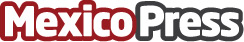 Tres escenarios culinarios únicos para disfrutar los tradicionales Chiles en NogadaLa División de Cafeterías de CMR: Del Bosque Restaurante, Matil’d Bistró y Nube Siete, presenta durante el mes de agosto y septiembre su especial de Chiles en NogadaDatos de contacto:Alejandra Armenta Becerril5575765180Nota de prensa publicada en: https://www.mexicopress.com.mx/tres-escenarios-culinarios-unicos-para_1 Categorías: Gastronomía Viaje Sociedad Restauración Estado de México Ciudad de México http://www.mexicopress.com.mx